PROGRAMMA DELL’USCITA GIORNALIERA _______________________________________Partenza il _____________________________________________ alle ore ___________________Punto di ritrovo   __________________________________________________________________Punto di ritorno__________________________________________ alle ore___________________Mezzo di trasporto_________________________________________________________________Classe___________________________________ N. partecipanti__________________________Classe___________________________________ N. partecipanti__________________________Classe___________________________________ N. partecipanti__________________________Classe___________________________________ N. partecipanti__________________________Docenti accompagnatori:Cognome e Nome ________________________ Cognome e Nome__________________________ Cognome e Nome ________________________ Cognome e Nome__________________________Cognome e Nome ________________________ Cognome e Nome__________________________Eventuale presenza di operatore assist. di base/educatore:Cognome e Nome ________________________ Cognome e Nome__________________________Quota partecipanti  ________________________________________________________________Programma viaggio--_______________________________________________________________________________________________________________________________________________________________________________________________________________________________=======================================================================Il sottoscritto  ____________________________________________________________________Genitore dello/a studente/ssa __________________________________della classe_____________AUTORIZZA il/la proprio/a figlio/a a partecipare all’uscita didattica che si effettuerà il giorno________________DA RICONSEGNARE, IN SEGRETERIA, TRAMITE IL RAPPRESENTANTE DI CLASSE O IL/LA DOCENTE(per le uscite didattiche gravate di un costo non verrà effettuato rimborso in caso di assenza dopo adesione)Con la presente si esonera la scuola da ogni responsabilità che eccede la normale vigilanza dei professori accompagnatori. Si impegna  a versare la quota di partecipazione che la scuola richiederà nei tempi e nei modi fissati.                                                                                                     Firma ______________________   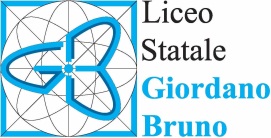 LICEO SCIENTIFICO LINGUISTICO STATALE “G.BRUNO”V.le Svezia, 4  20066 Melzo  (Mi) - Tel. 029551346  02/9552257 02/9551791Via papa Giovanni XXIII, 223 20062 Cassano d'Adda (Mi) - Tel. 036365822 e-mail: mips210009@istruzione.it – mips210009@pec.istruzione.itsito: www.liceo-melzocassano.edu.it - C.F.: 91539810159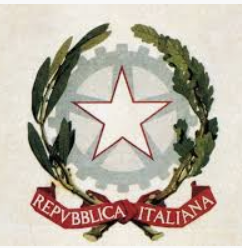 